COMITE DE GIRONDE DE BASKET BALLComplexe sportif Elisabeth Riffiod - 132 Chemin de Leysotte33140 Villenave d'OrnonSenior FéminineUn seul engagement d'équipe par feuilleDATES D’ENGAGEMENT :Coupe 33 : avant le 11 novembre 2019Nom de l’Association sportive : 	N° de l’association sportive : NAQ 00 33Dans le cas d’une CTC, club porteur : ……………………………………………………………Renseignements entraîneur (Obligatoire) :Nom : …………………………………………………………………………Diplôme : Tel : _ _ / _ _ / _ _ / _ _ / _ _                  Mail :Si vous n’êtes pas en prélèvement, joindre obligatoirement le chèque de 50€ correspondant au prix de l’engagement, sans ce chèque, cet engagement ne serait pas pris en compte.Cachet, date et signature du Président       Date de réception au Comité       Validation commission sportive 
         de l’Association 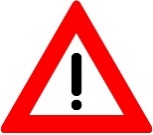    Aucun engagement par téléphone ou courriel ne sera pris en compte. Seule la feuille d’engagementsera retenue pour l’inscription de votre équipe.Niveau de l’équipe engagée DépartementCOUPE 33Niveau de l’équipe engagée Région/CFCOUPE 33PRFCHAMPIONNAT DEFRANCEDF2PNFRF2RF3